DEPARTAMENTO DE CIÊNCIAS SOCIAIS E HUMANASÁREA DISCIPLINAR DE HISTÓRIA (Disciplinas: História A e História B)CRITÉRIOS ESPECÍFICOS DE AVALIAÇÃO    Ensino Secundário - 2017-20181. A ponderação da avaliação para efeitos de classificação é realizada de acordo com a seguinte tabela:2. A progressão e consistência serão consideradas em benefício do aluno, sempre que daí resulte uma diferenciação positiva ou a obtenção de sucesso.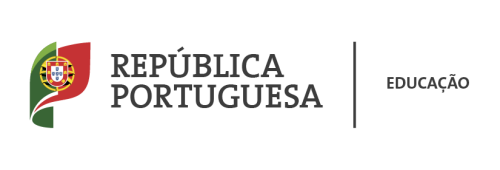 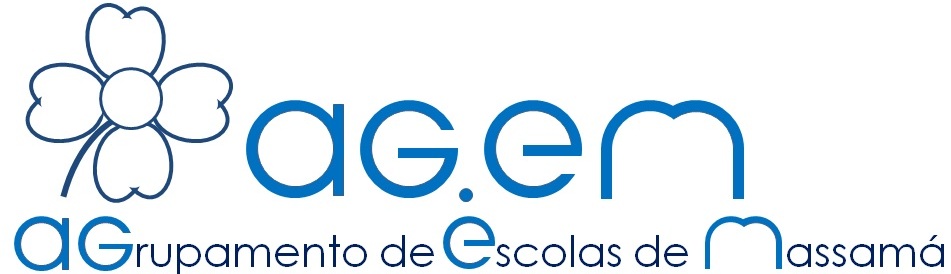       Escola Secundária Stuart CarvalhaisParâmetros e  Instrumentos Parâmetros e  Instrumentos PonderaçãoDesempenhoTestes de avaliação sumativa  (Serão realizados pelo menos cinco testes ao longo do ano)75%DesempenhoTrabalhos de Pesquisa(Serão realizados pelo menos dois trabalhos de pesquisa ao longo do ano)10%DesempenhoFichas de Trabalho (individuais ou em grupo), Trabalhos de Casa, Questões de aula, etc.10%ParticipaçãoRespeito; Cooperação; Autonomia Nota: estes valores e atitudes serão avaliados de acordo com os  indicadores e critérios que constam nos Critérios Gerais e Normas Orientadoras da Avaliação, adoptando a ponderação aritmética seguinte:5%